Строительство многофункционального центра на 100 мест в п.Мюд Аксубаевского района в рамках национального проекта «Культура»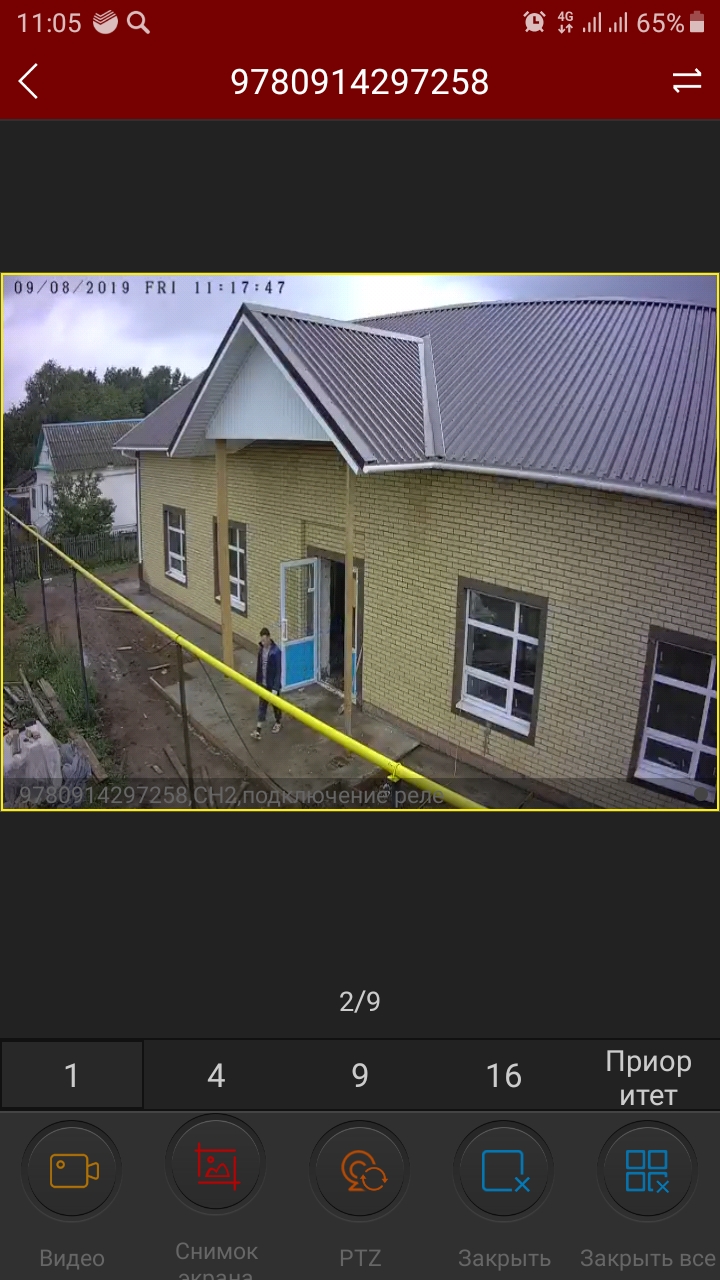 Вид снаружи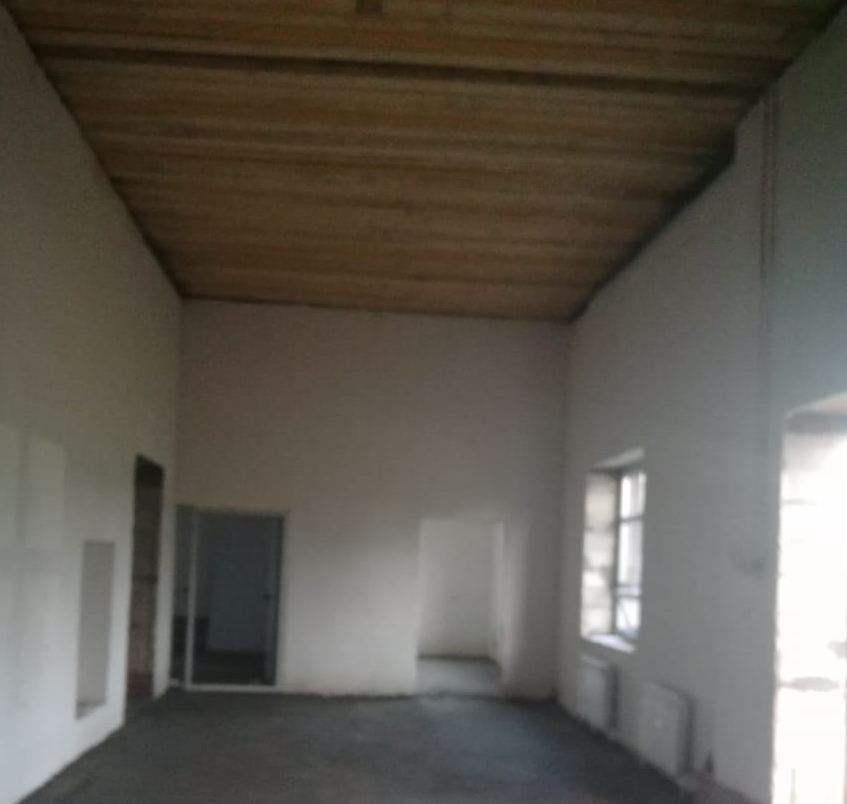 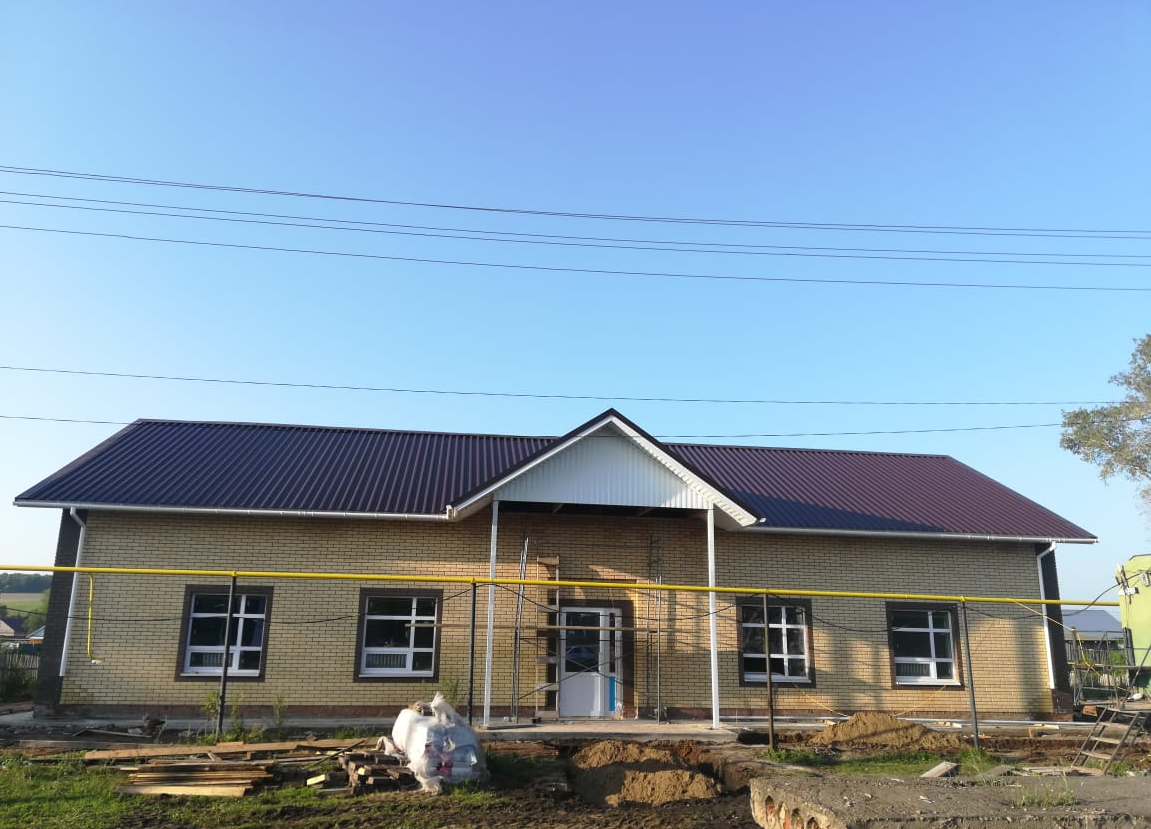 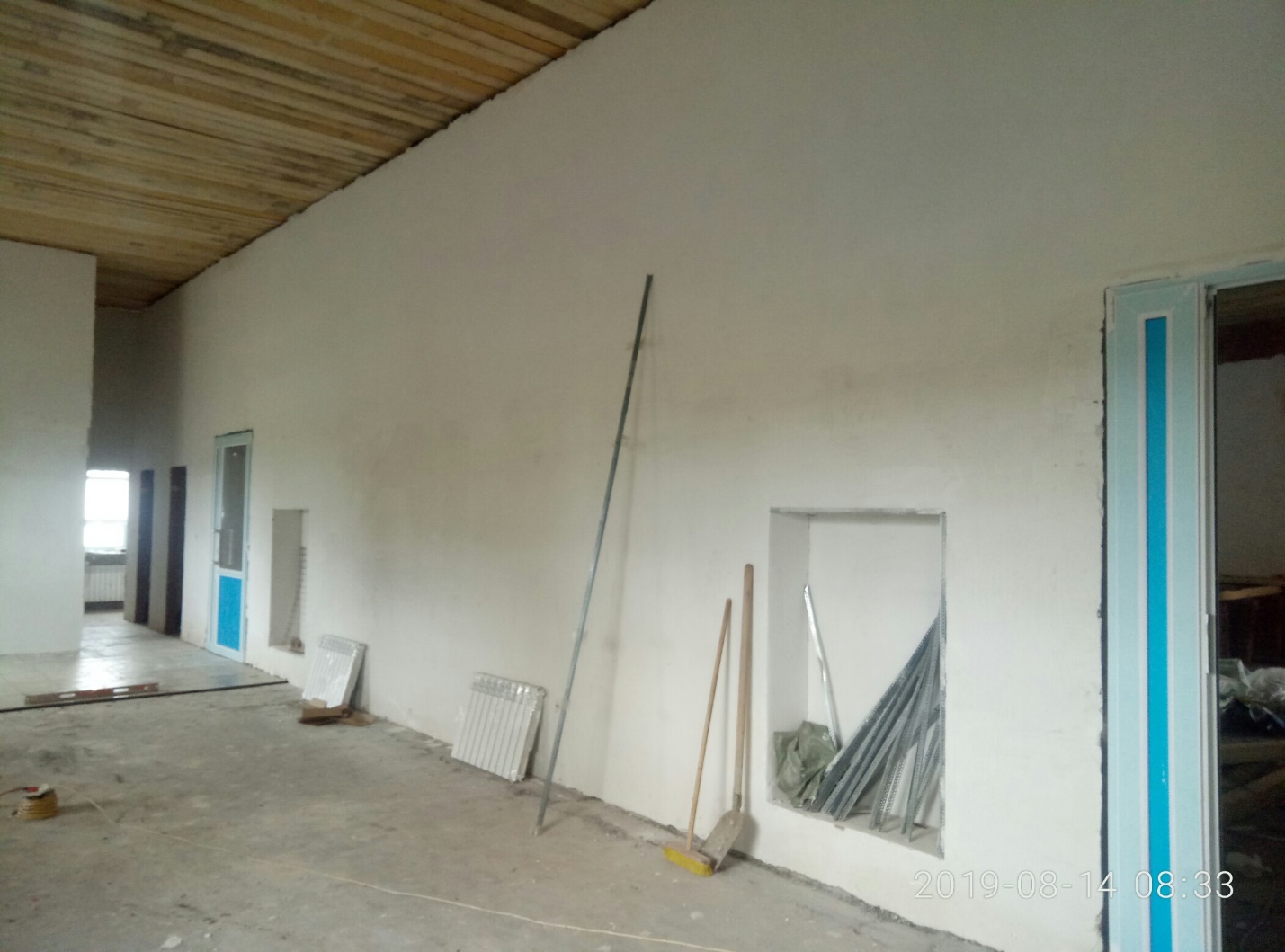 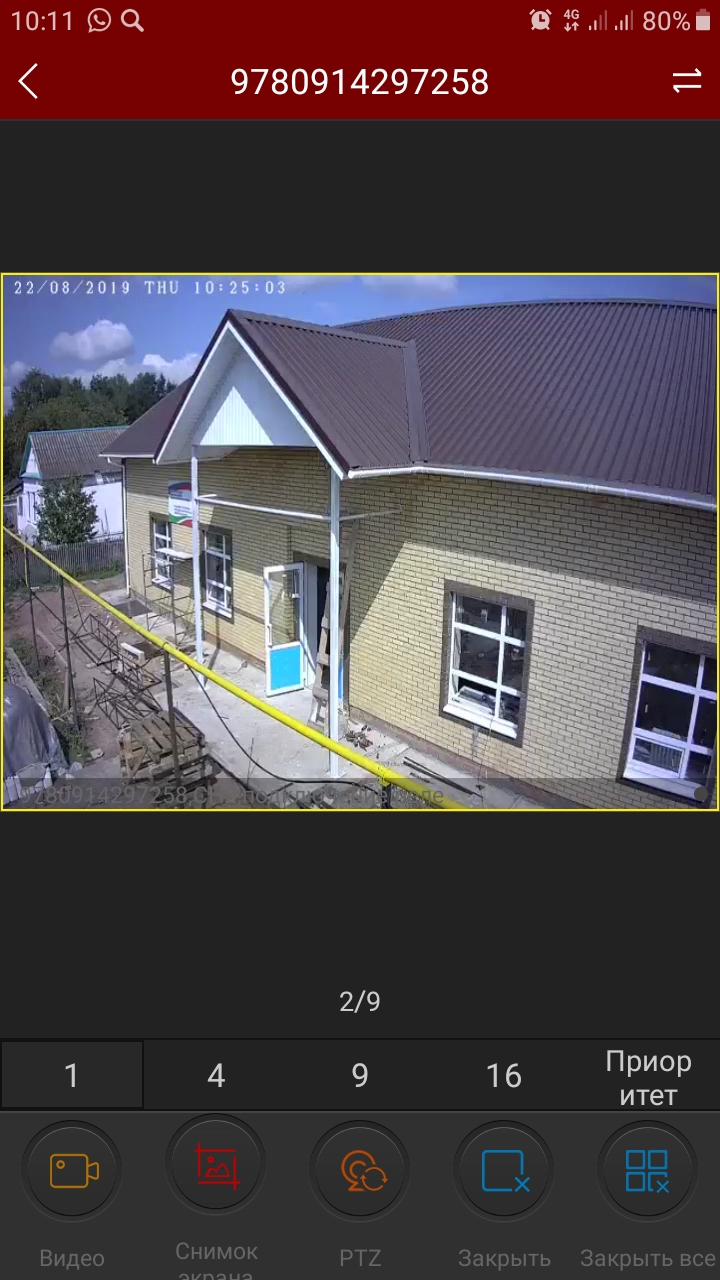 Вид снаружи .Размещен баннер о реализации в рамках национального проекта.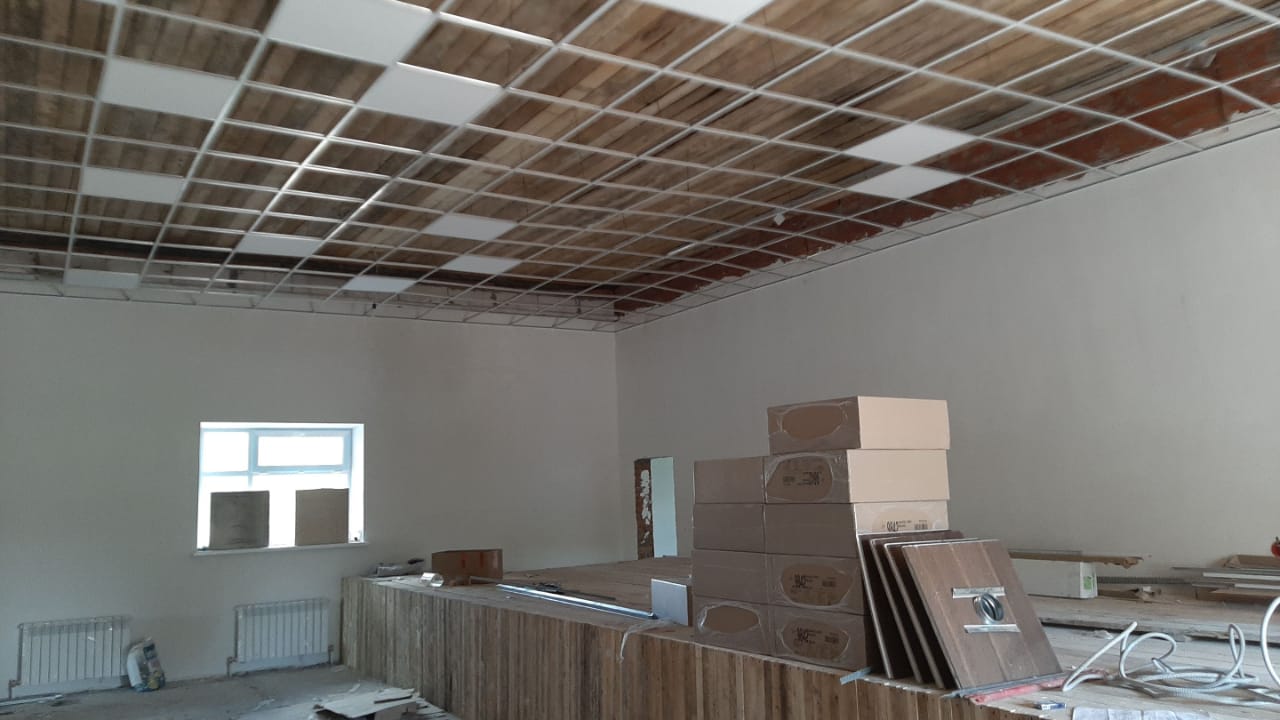 Внутренняя отделка. Монтаж потолка.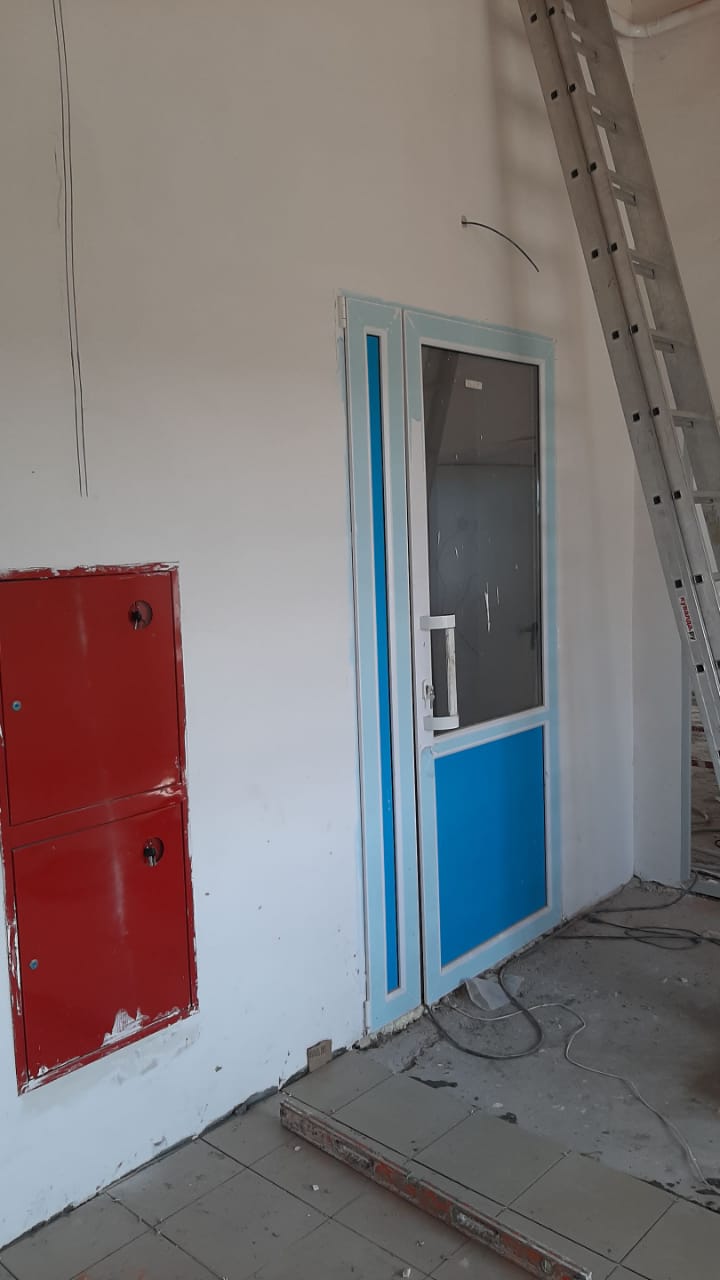 Внутренняя отделка. Укладка кафеля.-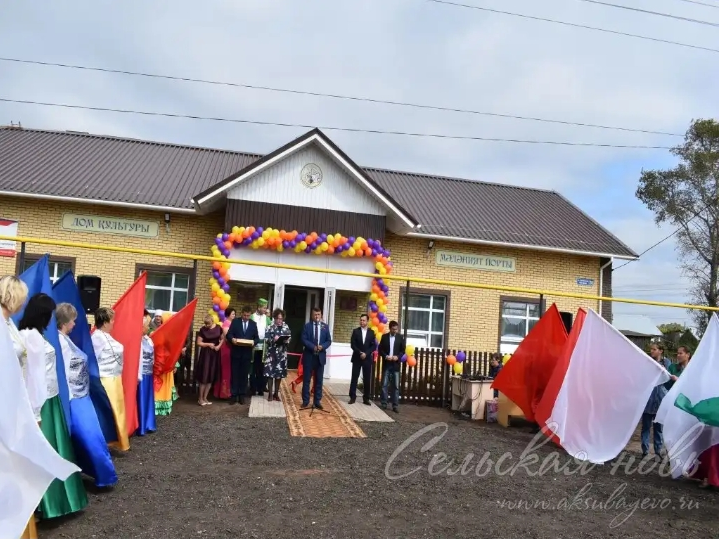 Открытие МФЦ п.Мюд  Аксубаевского района 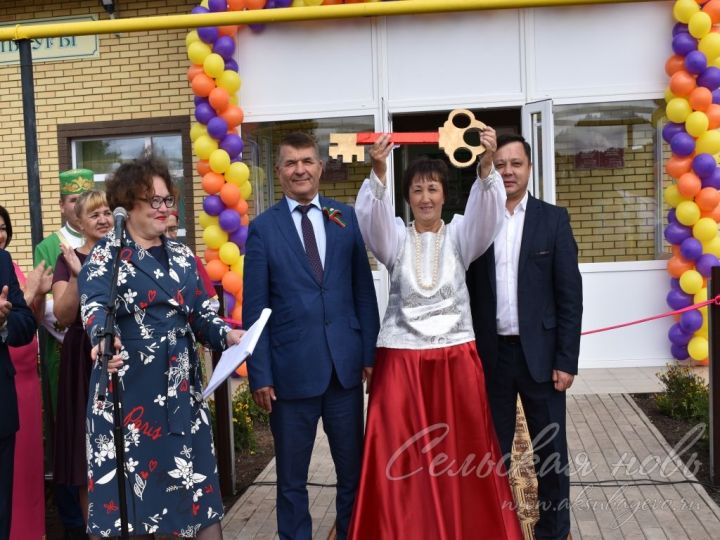 Открытие МФЦ п.Мюд  Аксубаевского района 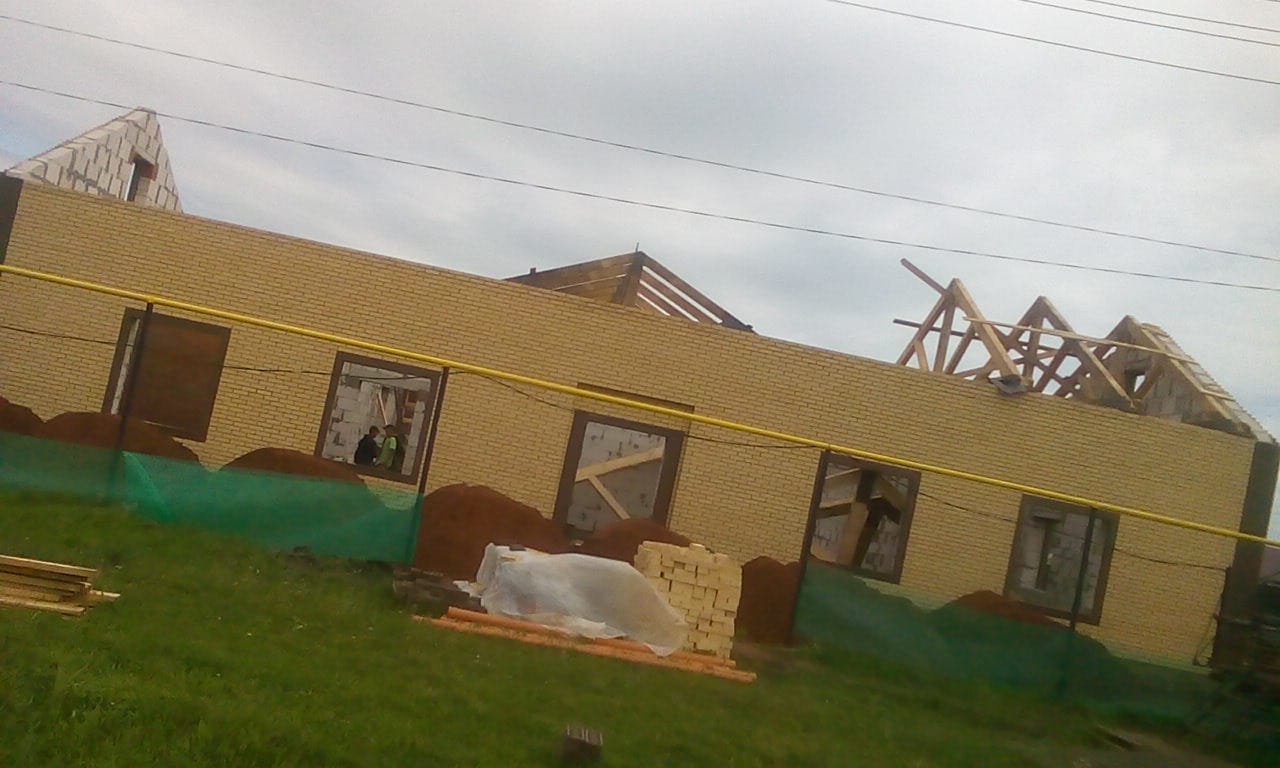     05.06.2019г.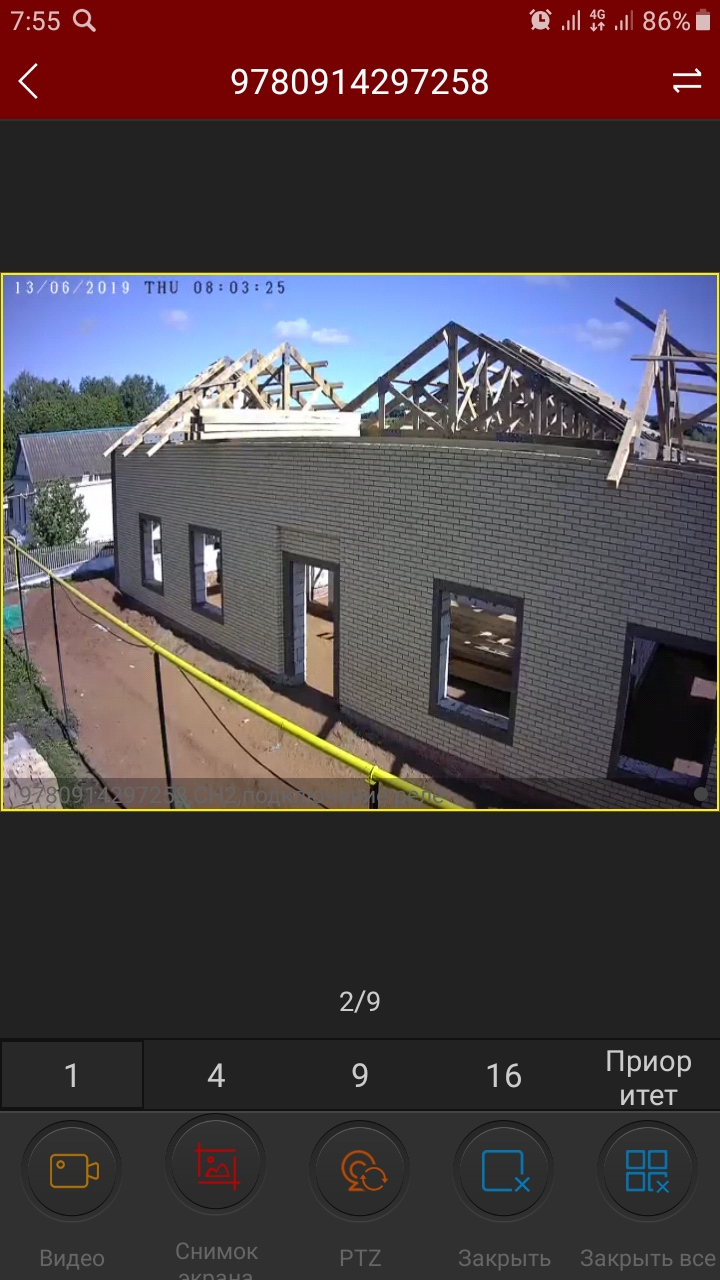 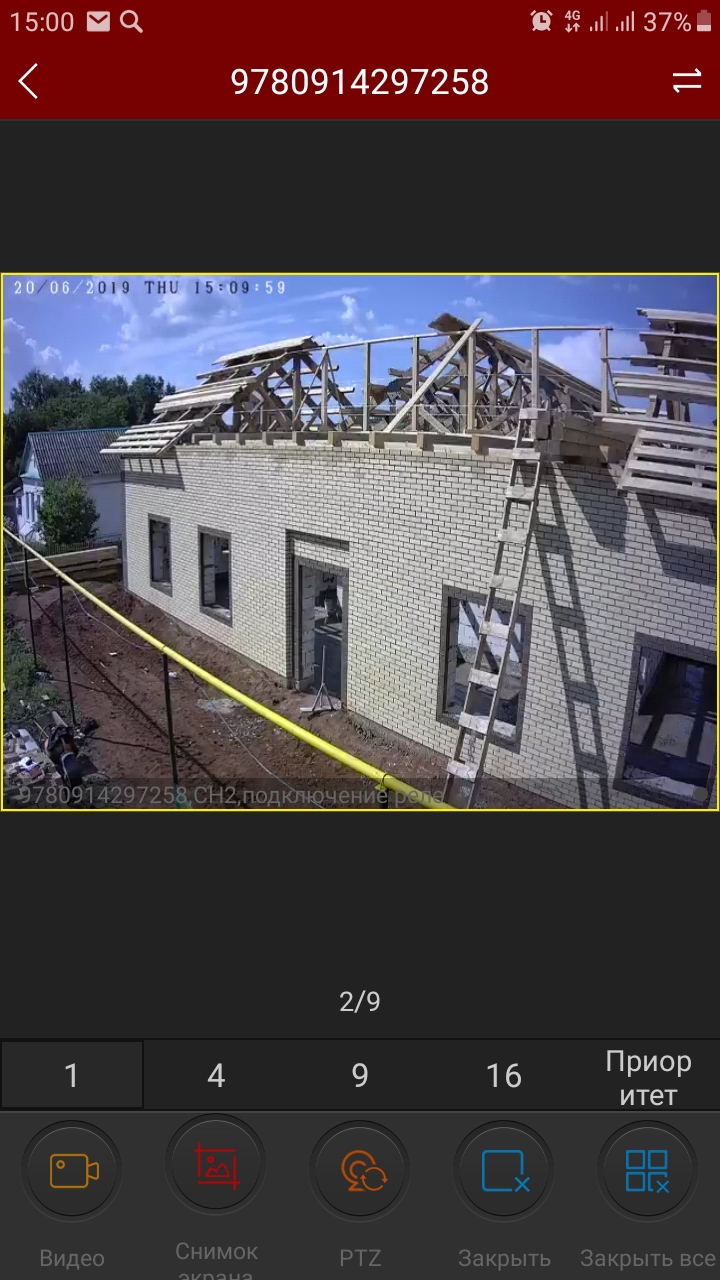 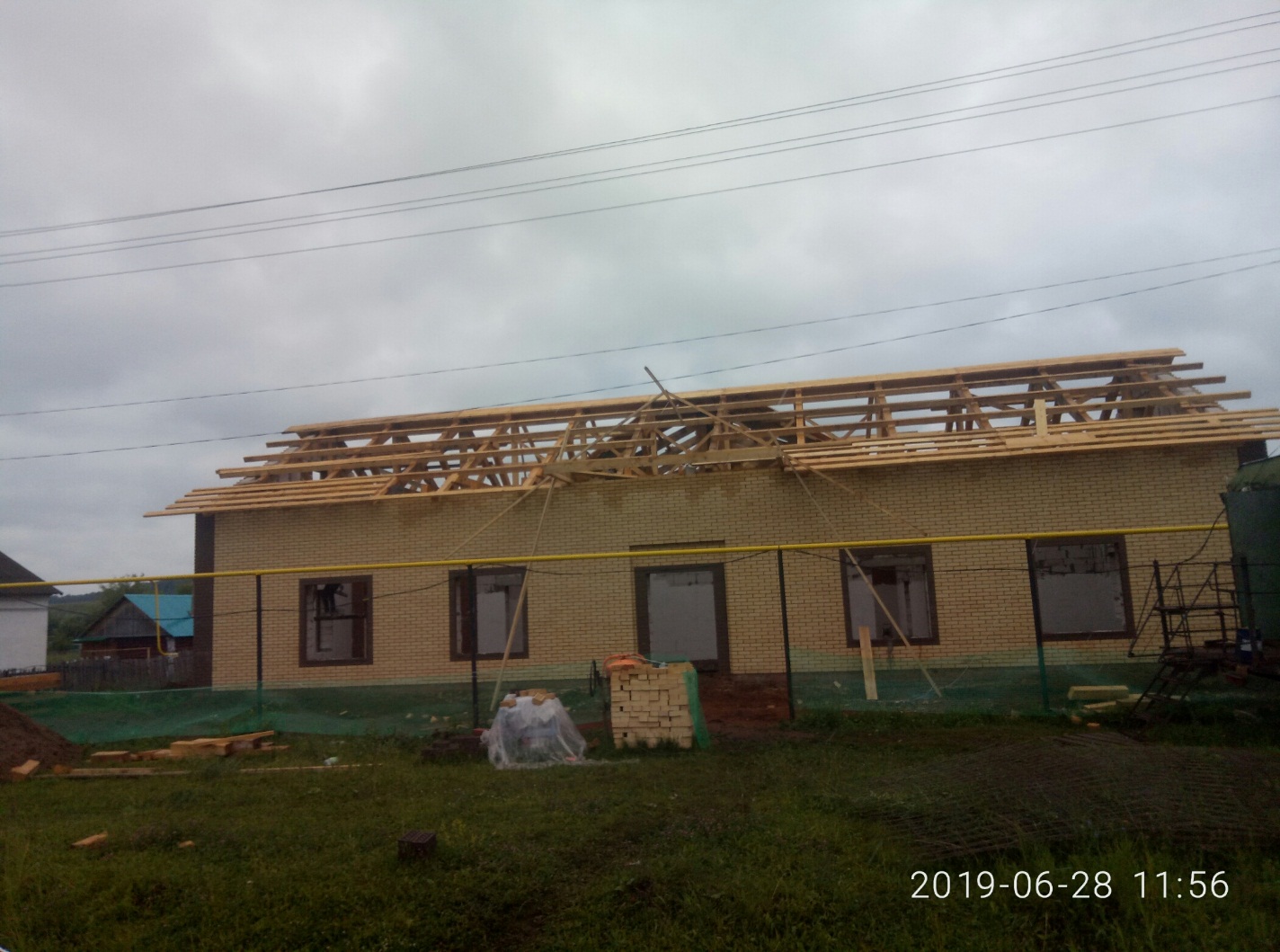 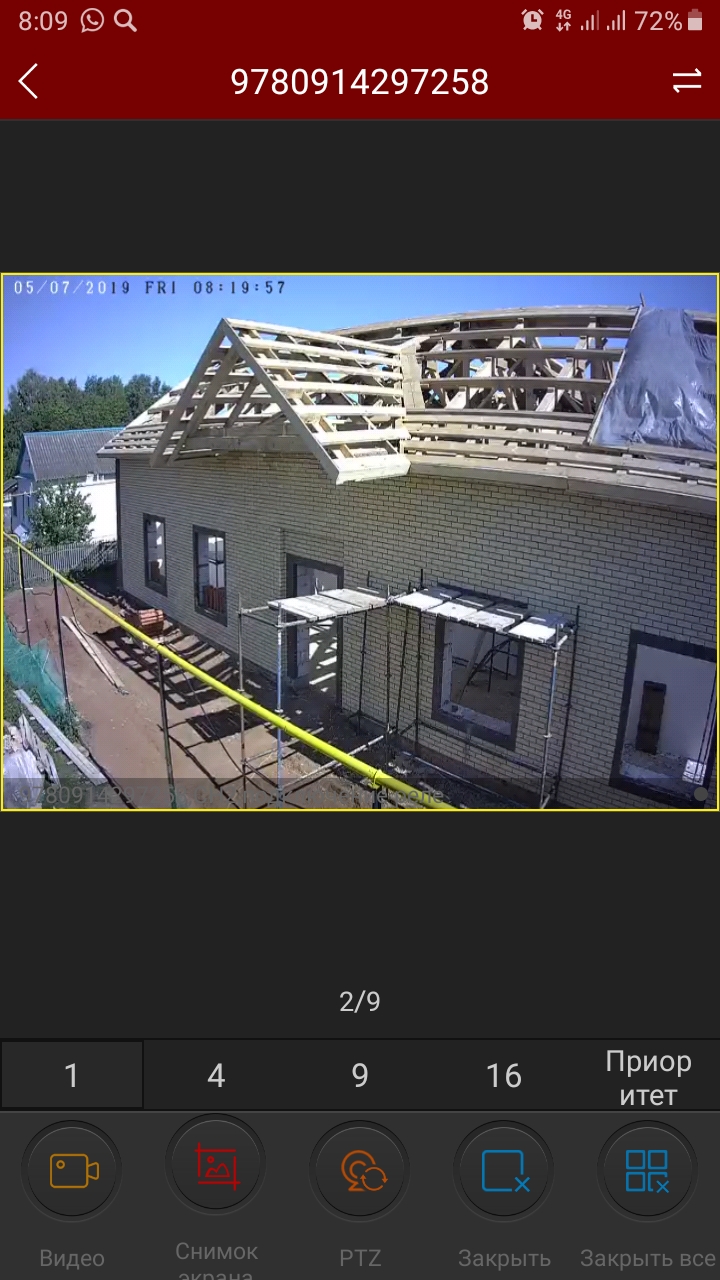 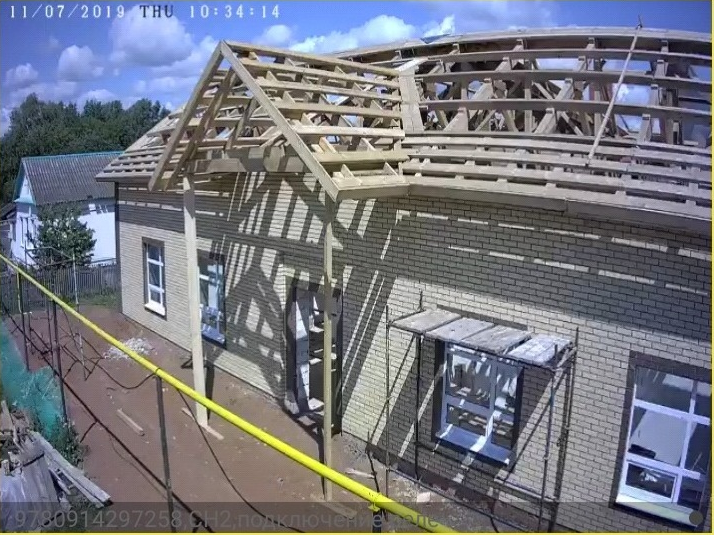 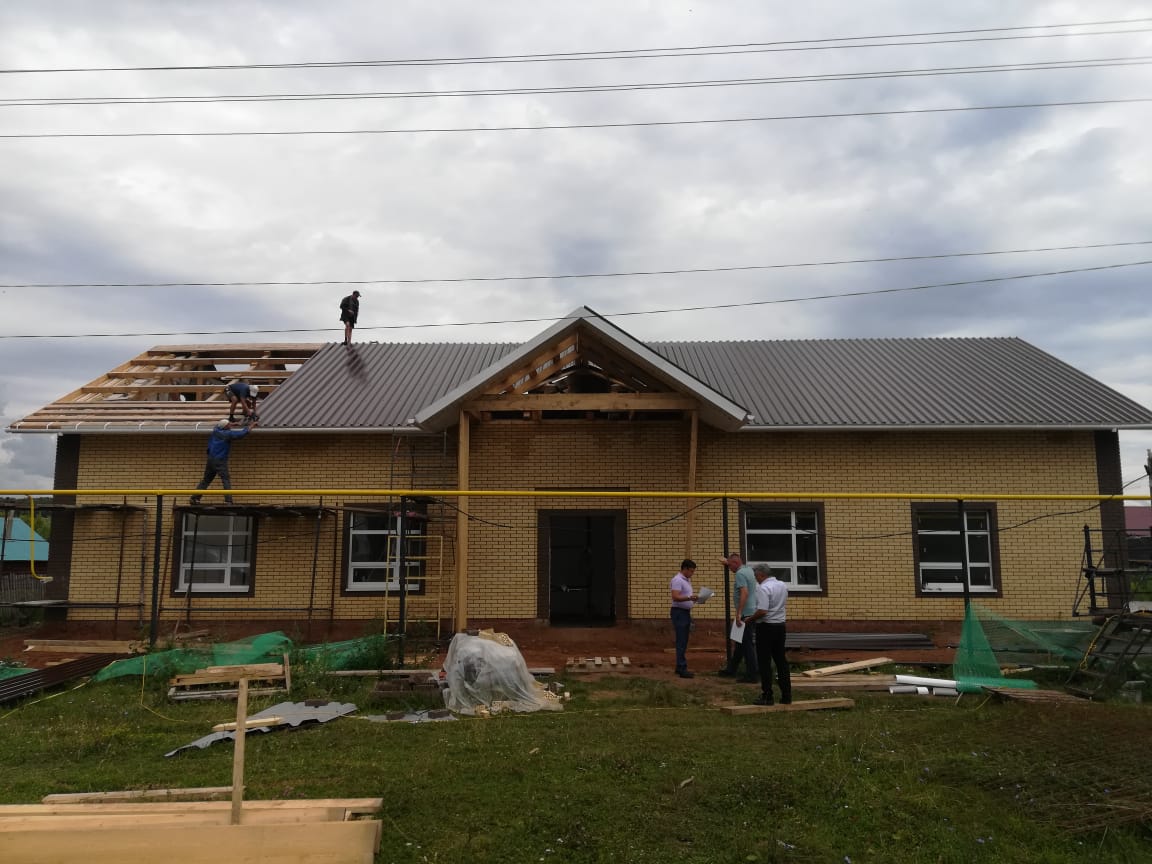 .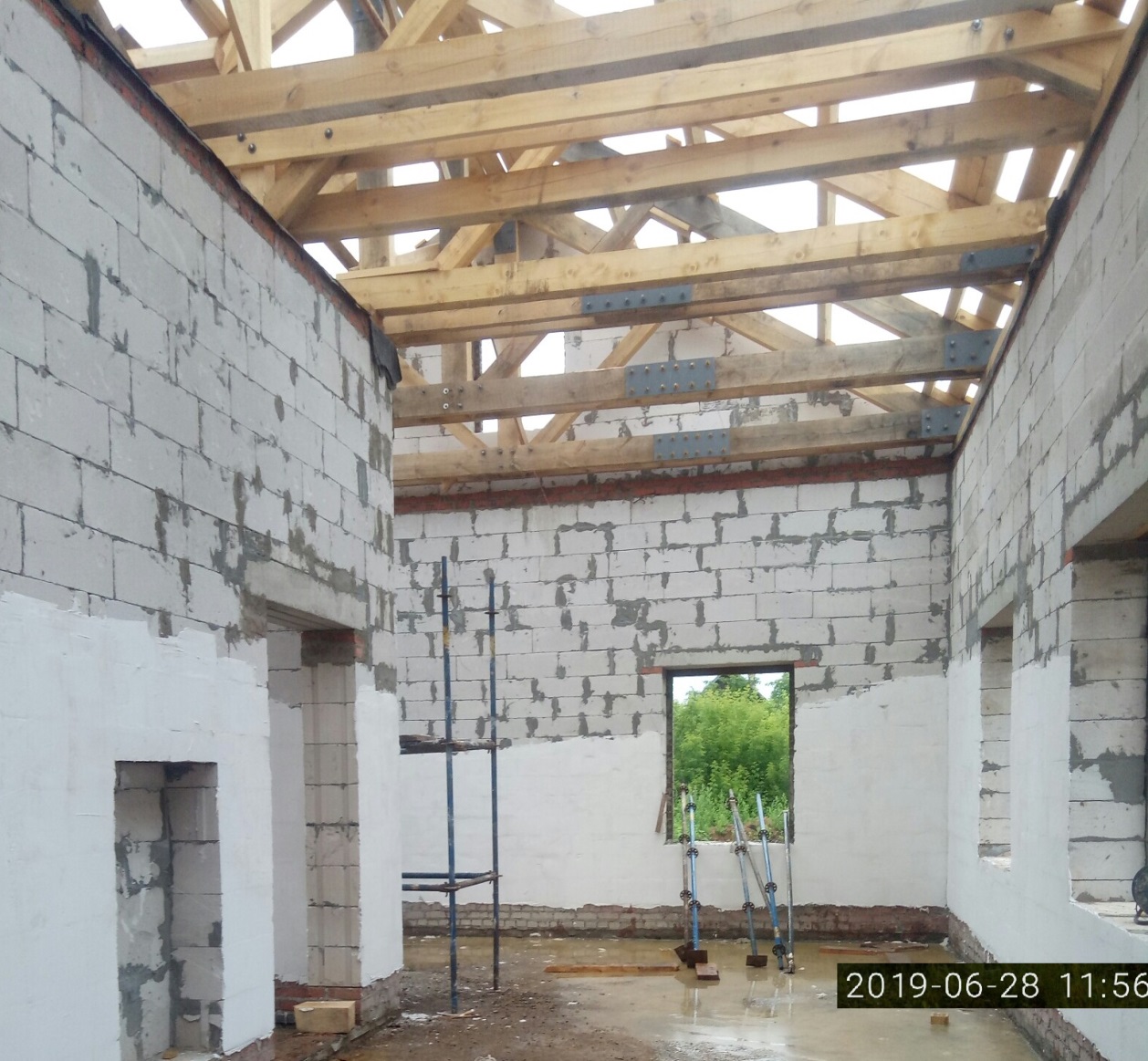 Внутренние работы в здании МФЦ  п.Мюд Аксубаевского района 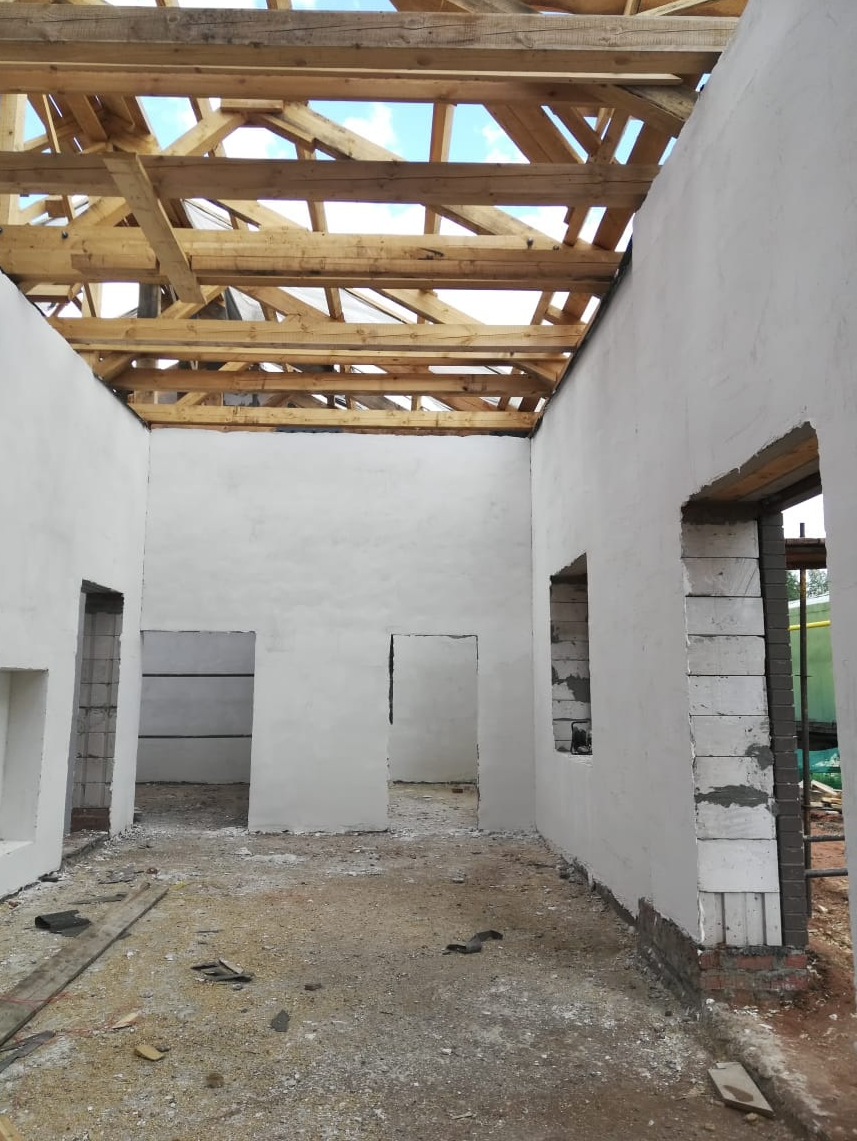 Внутренние работы в здании МФЦ  п.Мюд Аксубаевского района  05.07.2019г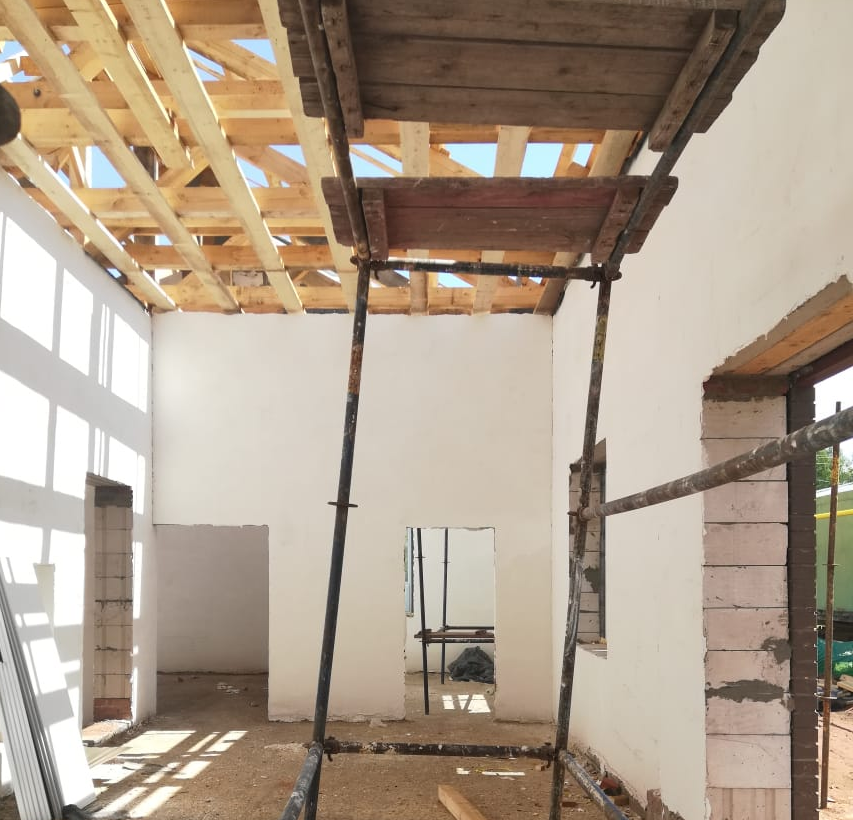 Внутренние работы в здании МФЦ  п.Мюд Аксубаевского района 11.07.2019г.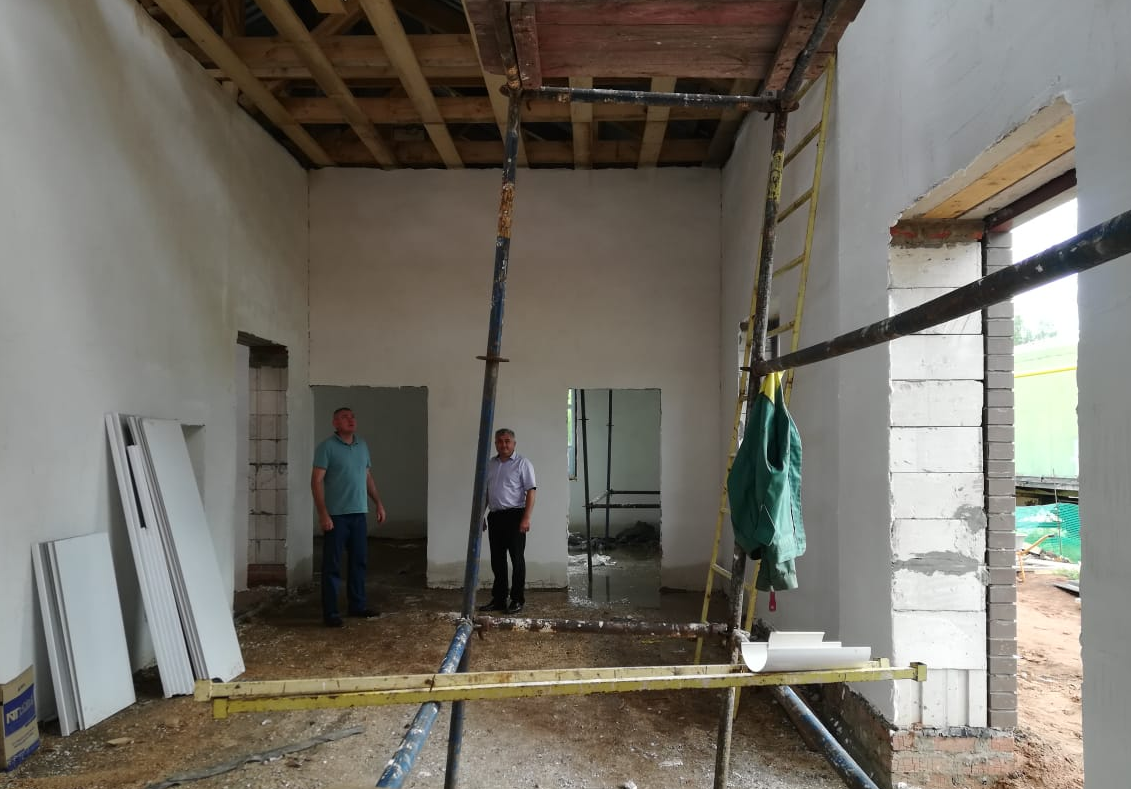 Внутренние работы в здании МФЦ  п.Мюд Аксубаевского района 17.07.2019г.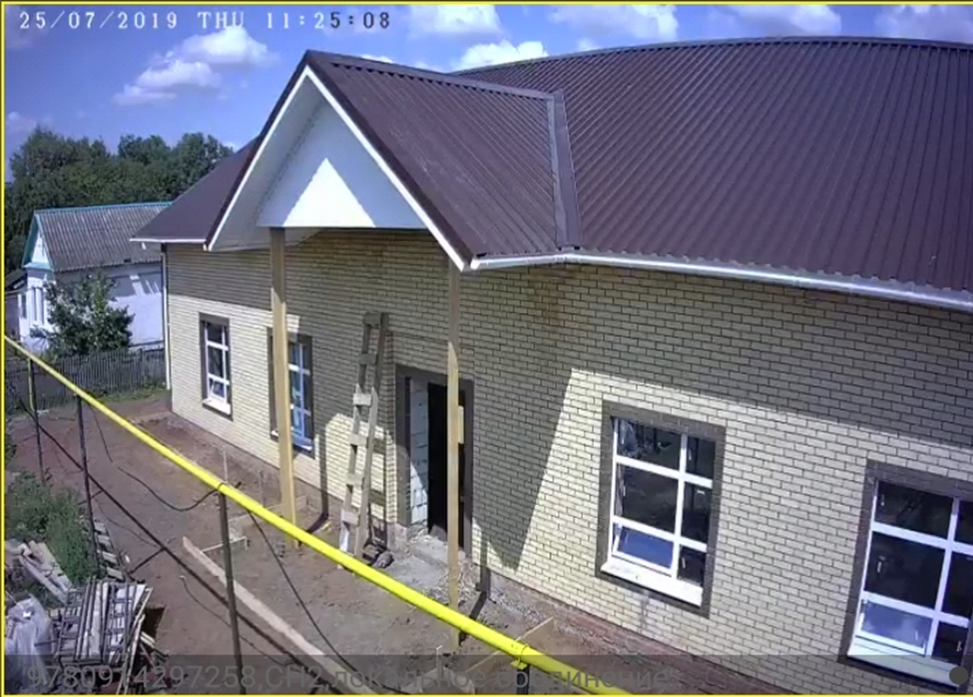 Вид снаружи МФЦ п.Мюд.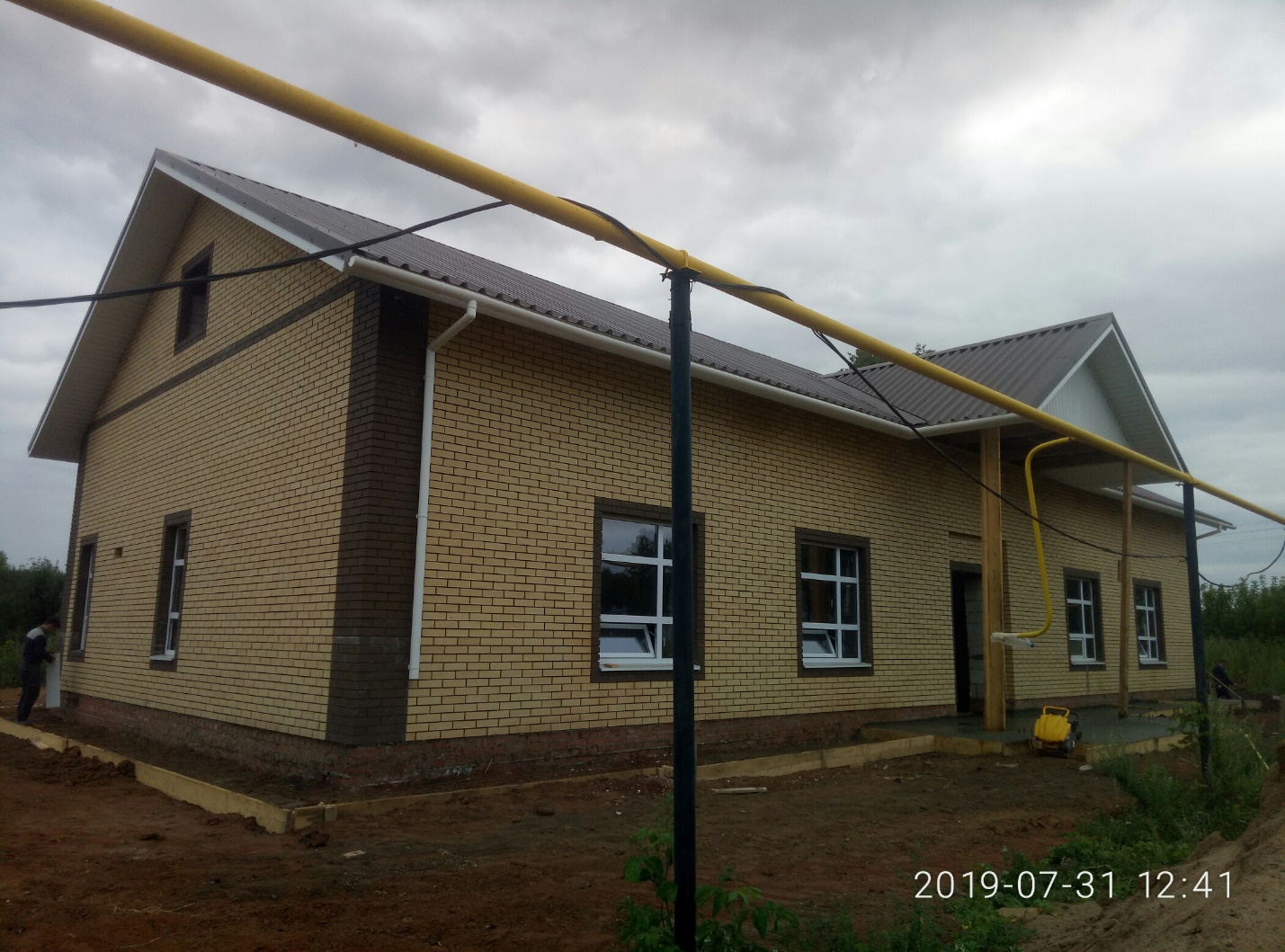 Вид снаружи МФЦ п.Мюд.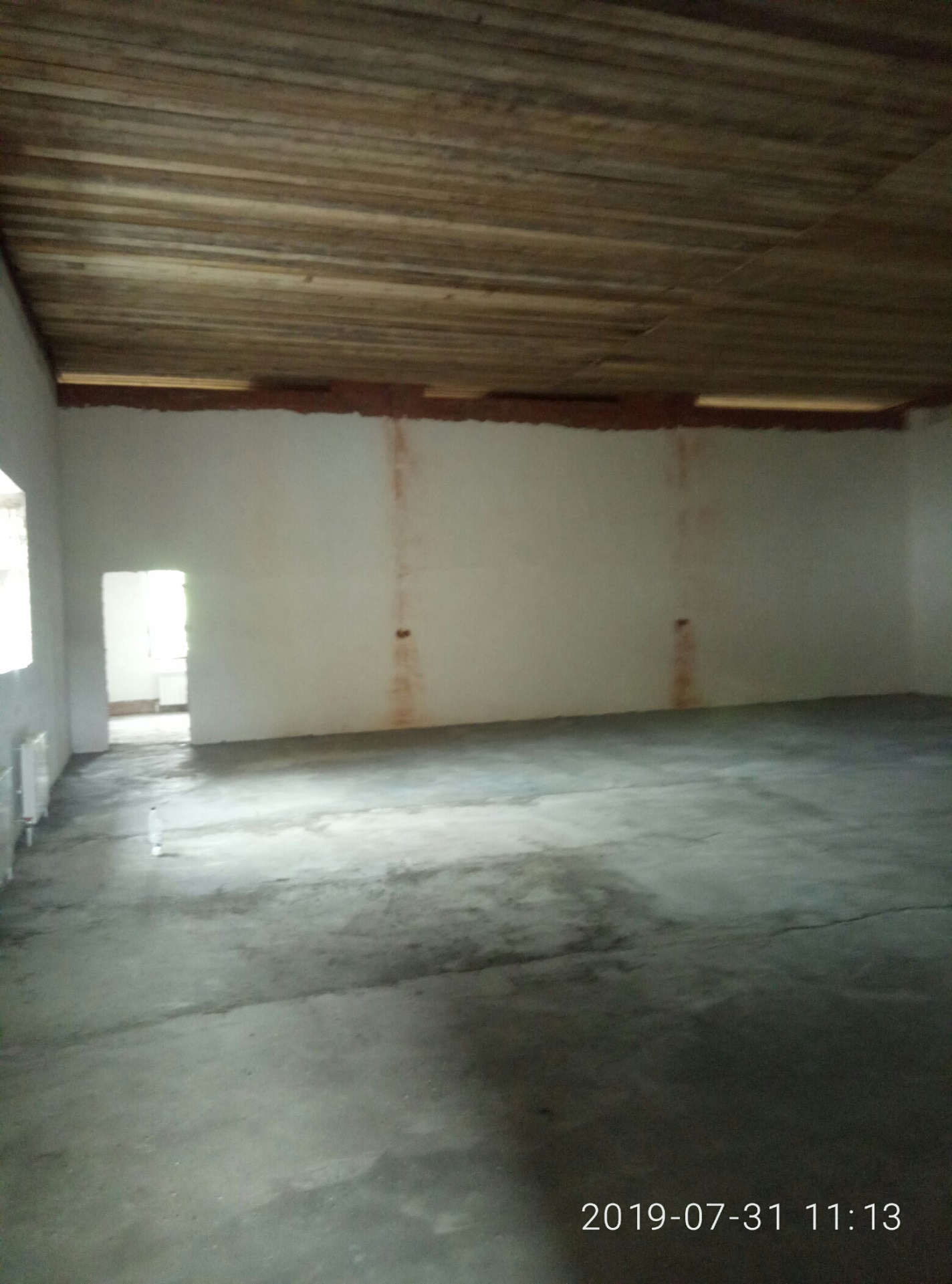 Внутренняя отделка МФЦ п.Мюд.